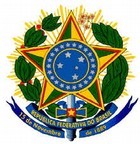 MINISTÉRIO DA EDUCAÇÃOSECRETARIA DE EDUCAÇÃO PROFISSIONAL E TECNOLÓGICA INSTITUTO FEDERAL DE EDUCAÇÃO, CIÊNCIA E TECNOLOGIA DE MATO GROSSOCAMPUS ALTA FLORESTA COORDENAÇÃO DO BACHARELADO EM ZOOTECNIAREQUERIMENTO DE VALIDAÇÃO DO ESTÁGIO SUPERVISIONADO OBRIGATÓRIOILUSTRÍSSIMO SENHOR(A)  	 PROFESSOR(A) SUPERVISOR DO ESTÁGIO OBRIGATÓRIO (PSEO) DO CURSO DE BACHARELADO EM  ZOOTECNIA.Eu,	aluno(a) do Curso de Bacharelado em Zootecnia do IFMT – Campus Alta Floresta - MT, período _____	Matrícula :		, portador do RG:	e CPF:	, venho requerer a Vossa Senhoria a validação do Estágio Supervisionado Obrigatório, em virtude de ser:(     ) EMPREGADO (     ) EMPRESÁRIO (   ) AUTÔNOMODa Empresa					, exercendo a função de	no período de	/	/	a 	/	/	, totalizando	meses de atividades profissionais correlatas ao curso, conforme documentação anexa.Alta Floresta,	/	/	.Assinatura do discenteANEXOS:Apresentar a documentação equivalente conforme condição em que se enquadrar - Art. 15 do Regulamento de Estágio:Art. 15 inciso II combinado com § 1º do artigo 191 da resolução 104 de 15 de dezembro de 2014O estudante que exerça atividade profissional em área relacionada ao curso poderá ser dispensado do estágio obrigatório, dependendo de autorização do Professor do estágio e da Coordenação do Curso e de aprovação do Relatório Analítico, devendo o estudante apresentar os seguintes documentos:No caso de trabalho formal, cópia da parte da carteira de trabalho em que fique configurado seu vínculo empregatício e/ ou contrato de trabalho, e descrição, por parte de seu chefe imediato, das atividades que desenvolve;Se empresário, cópia do contrato social da empresa e descrição das atividades que executa;Se informal/autônomo, declaração de prestação de serviços (projetos, execução e consultoria)Relatório analítico feito pelo estudante que será encaminhado para análise da comissão de validação do curso.Rodovia MT 208, s/n - Lote 143-A , Loteamento Aquarela – Hamoa Alta Floresta/MT Fone: (66) 3512-7000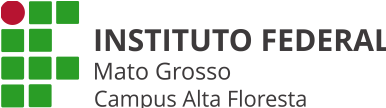 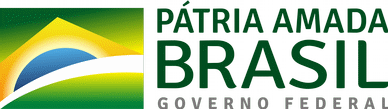 